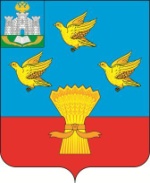 РОССИЙСКАЯ ФЕДЕРАЦИЯОРЛОВСКАЯ ОБЛАСТЬАДМИНИСТРАЦИЯ ЛИВЕНСКОГО РАЙОНАПОСТАНОВЛЕНИЕ__________________ 2022 г.                                                                                    № _______            г. ЛивныО состоянии подростковой преступности по итогам           1 полугодия 2022 года, мерах по снижению правонарушений среди несовершеннолетних и работе с семьями, находящимися в социально опасном положенииКоличество преступлений, совершенных несовершеннолетними, по итогам 1 полугодия 2022 года по сравнению с аналогичным периодом прошлого года                     (далее – АППГ) уменьшилось - совершено 1 преступление (АППГ - 3). В 1 полугодии 2022 года несовершеннолетними совершено 6 правонарушений (АППГ - 12).Наряду с этим, за истекший период 2022 года отмечается тенденция небольшого снижения числа административных правонарушений, совершаемых родителями (законными представителями), связанных с неисполнением или ненадлежащим исполнением ими обязанностей по воспитанию и содержанию несовершеннолетних – 68 (АППГ - 120).Так, за анализируемый период к административной ответственности по ч. 1               ст. 5.35 КоАП РФ (неисполнение родителями или законными представителями несовершеннолетних обязанностей по содержанию и воспитанию детей) привлечено 68 лиц (АППГ - 120), по ст. 20.22 КоАП РФ (распитие алкогольной продукции несовершеннолетними, не достигшими возраста 16 лет) привлечен 1 родитель (АППГ - 0).На учете в комиссии по делам несовершеннолетних и защите их прав при администрации Ливенского района состоит 24 семьи (АППГ - 15), находящихся в социально опасном положении, в них проживает 63 ребенка (АППГ - 49); подростков, состоящих на учете за совершенные правонарушения – 15 (АППГ – 5).В целях обеспечения эффективности принятия мер в области профилактики безнадзорности детей и подростков, координации деятельности всех заинтересованных органов в решении вопросов предупреждения правонарушений несовершеннолетних, защиты их прав и законных интересов администрация Ливенского района постановляет:1. Рекомендовать всем органам и учреждениям системы профилактики безнадзорности и правонарушений несовершеннолетних: МО МВД России «Ливенский» (А.Ю. Поваляев), филиалу по Ливенскому району КУ ОО «ОЦСЗН» (В.И.Тупицина), БУ ОО «СРЦН «Огонек» Ливенского района» (М.В.Абросимова),           БУЗ ОО «Ливенская ЦРБ» (В.А. Сезин), управлению образования администрации Ливенского района (В.М. Ревин), отделу опеки и попечительства администрации Ливенского района (И.Л. Ефанова), отделу по делам молодежи, физической культуре и спорту администрации Ливенского района (С.С. Душевин), управлению культуры и архивного дела администрации Ливенского района (Е.Н. Анисимова),                БУ ОО «ЦСОН Ливенского района» (А.Н.Бородин), ОНД ПР по г. Ливны и Ливенскому району (А.Л. Даньшин) продолжить профилактическую работу с семьями, находящимися в социально-опасном положении, трудной жизненной ситуации и подростками, состоящими на учете в КДН и ЗП при администрации Ливенского района.2. Рекомендовать начальнику управления образования администрации Ливенского района (В.М. Ревин), начальнику отдела по делам молодежи, физической культуре и спорту администрации Ливенского района (С.С. Душевин), начальнику управления культуры и архивного дела администрации Ливенского района (Е.Н. Анисимовой), директору МБУ ДО «Школа искусств, творчества и спорта» (Ю.А. Хмелевских) проводить во всех учебных заведениях района дополнительную профилактическую работу с учащимися и их родителями, направленную на разобщение и постановку на профилактический учет групп антиобщественной направленности, выявление фактов вовлечения несовершеннолетних в преступную и антиобщественную деятельность, проводить профилактическую работу по профилактике насилия и жестокого обращения с несовершеннолетними, усилить работу с подростками не занятыми общественно полезным трудом, а также с несовершеннолетними склонными к совершению противоправных поступков; Организовать работу с несовершеннолетними по профилактике правонарушений, формированию здорового образа жизни, предупреждению жестокости и насилия, экстремизма, терроризма и конфликтов на национальной почве в учебном году; Продолжить работу направленную на организацию досуговой занятости несовершеннолетних, состоящих на различных видах учета в свободное от учебы время.3. Рекомендовать МБОУ Ливенского района продолжить проведение профилактических мероприятий с несовершеннолетними и родителями (законными представителями) направленные на предупреждение совершения правонарушений, с целью  пресечения совершения повторных общественно опасных деяний, административных правонарушений, фактов уклонения от учёбы, неисполнения родительских обязанностей; Совершенствовать формы работы по раннему выявлению фактов детско-семейного неблагополучия, жестокого обращения и насилия в отношении детей; Организовать ежемесячный контроль за успеваемостью, организацией полезного досуга несовершеннолетних в свободное от учебы время в семьях, находящихся в социально опасном положении и состоящих на всех видах профилактического учета. В случаях, представляющих угрозу жизни и здоровью несовершеннолетних детей незамедлительно сообщать информацию в комиссию. 4. Рекомендовать главам сельских поселений Ливенского района активизировать работу Советов общественности при администрациях сельских поселений, в ходе заседаний Советов общественности сельских поселений уделять особое внимание рассмотрению поступающих материалов на родителей, уклоняющихся от обязанностей по воспитанию, содержанию, обучению несовершеннолетних детей, а также на подростков, совершивших правонарушения и проводить с ними профилактическую работ,  принимать активное участие в решении вопросов профилактики правонарушений среди несовершеннолетних и защите их прав на территориях сельских поселений, своевременно передавать ходатайство в КДН и ЗП при администрации Ливенского района на родителей, не обеспечивающих условий для содержания и воспитания своих детей, для принятия мер в соответствии с действующим законодательством, организовывать и проводить рейды с участием родительской общественности, дружинников с целью предупреждения правонарушений детей и подростков на улицах, во дворах и других общественных местах.5. Контроль за исполнением настоящего постановления возложить на заместителя главы администрации района по социально-экономическим вопросам.             Глава района					А.И. ШолоховРассылка:КДН и ЗП при администрации Ливенского района, МО МВД России «Ливенский», управление образования администрации Ливенского района, БУЗ ОО «Ливенская ЦРБ», отдел по делам молодежи физической культуре и спорту администрации Ливенского района, отдел опеки и попечительства администрации Ливенского района, филиал по Ливенскому району КУ ОО «ОЦСЗН», БУ ОО «СРЦН «Огонек» Ливенского района», КУ ОО «Центр занятости населения Ливенского района», управление культуры и архивного дела администрации Ливенского района, МБОУ ДО «Школа искусств, творчества и спорта», БУ ОО «ЦСОН Ливенского района», ОНД ПР по городу Ливны и Ливенскому району, филиал по Ливенскому району ФКУ УИИ УФСИН России по орловской области.Итого: 14Постановка на контрольИ.В. ИванниковаПостановление подготовлено: Главный специалист, ответственный секретарь КДН и ЗП при администрации Ливенского района____________________И.В. Иванникова«____»_______________ 2022 г.Правовая и (или) антикоррупционная экспертиза проведена:Начальник отдела правового обеспечения деятельности администрации Ливенского района______________________ Р.В. Ильичев «____»_______________ 2022 г.Проект постановления для размещения на официальном сайте администрации Ливенского района Орловской области Ливенского района в целях проведения независимой антикоррупционной экспертизы получен:_______________________С.Г. Середа «____»_______________ 2022 г.Согласовано:Заместитель главы администрации Ливенского района по социально-экономическим вопросам______________________Л.А. Дьяконова«____» _______________2022 г.